* informations obligatoires afin que nous puissions contacter directement la candidate.Vous pouvez fournir en annexe une lettre d’appui (maximum 2 pages) expliquant plus en détails l’initiative/innovation ou bonifiant les informations précédentes. SVP, vous abstenir de fournir toute information ou document supplémentaire venant alourdir l’essentiel. Tenez-vous en aux réalisations concrètes et à l’impact constaté en complétant le plus précisément possible chacune des sections du formulaire.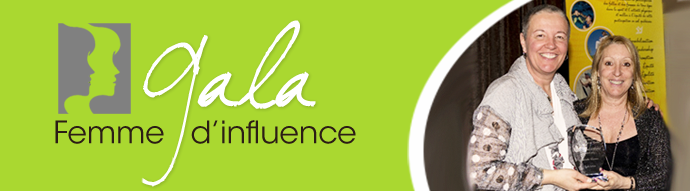 Catégorie : LES femmes d’influence en activité physique AU QUÉBECVOLET INNOVATION/INITIATIVE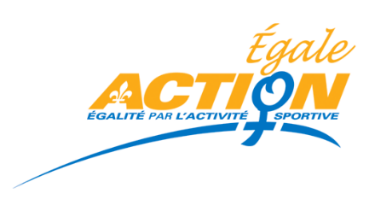 Veuillez prendre note que cette catégorie s’adresse à toutes les femmes.Catégorie : LES femmes d’influence en activité physique AU QUÉBECVOLET INNOVATION/INITIATIVEVeuillez prendre note que cette catégorie s’adresse à toutes les femmes.Catégorie : LES femmes d’influence en activité physique AU QUÉBECVOLET INNOVATION/INITIATIVEVeuillez prendre note que cette catégorie s’adresse à toutes les femmes.FORMULAIREFORMULAIREContribution sous forme d’innovation ou d’initiative dans le monde de l’activité physique et/ou de l’éducation physique réalisée par une femme entre le 1er janvier et le 31 décembre 2016 et ayant eu un impact dans son milieu d’intervention, sa municipalité et/ou sa région.Contribution sous forme d’innovation ou d’initiative dans le monde de l’activité physique et/ou de l’éducation physique réalisée par une femme entre le 1er janvier et le 31 décembre 2016 et ayant eu un impact dans son milieu d’intervention, sa municipalité et/ou sa région.Contribution sous forme d’innovation ou d’initiative dans le monde de l’activité physique et/ou de l’éducation physique réalisée par une femme entre le 1er janvier et le 31 décembre 2016 et ayant eu un impact dans son milieu d’intervention, sa municipalité et/ou sa région.Les formulaires en 6 exemplaires doivent parvenir au bureau d’Égale Action au plus tard le vendredi 3 février 2017 à midi à l’attention de :Mme ;  4545 Avenue Pierre-De-Coubertin, Montréal (Québec), H1V 0B2Téléphone : (514) 252-3114 (3969), télécopieur : (514) 254-9621, courriel : info@egaleaction.comLes formulaires en 6 exemplaires doivent parvenir au bureau d’Égale Action au plus tard le vendredi 3 février 2017 à midi à l’attention de :Mme ;  4545 Avenue Pierre-De-Coubertin, Montréal (Québec), H1V 0B2Téléphone : (514) 252-3114 (3969), télécopieur : (514) 254-9621, courriel : info@egaleaction.comLes formulaires en 6 exemplaires doivent parvenir au bureau d’Égale Action au plus tard le vendredi 3 février 2017 à midi à l’attention de :Mme ;  4545 Avenue Pierre-De-Coubertin, Montréal (Québec), H1V 0B2Téléphone : (514) 252-3114 (3969), télécopieur : (514) 254-9621, courriel : info@egaleaction.comLes formulaires en 6 exemplaires doivent parvenir au bureau d’Égale Action au plus tard le vendredi 3 février 2017 à midi à l’attention de :Mme ;  4545 Avenue Pierre-De-Coubertin, Montréal (Québec), H1V 0B2Téléphone : (514) 252-3114 (3969), télécopieur : (514) 254-9621, courriel : info@egaleaction.comLes formulaires en 6 exemplaires doivent parvenir au bureau d’Égale Action au plus tard le vendredi 3 février 2017 à midi à l’attention de :Mme ;  4545 Avenue Pierre-De-Coubertin, Montréal (Québec), H1V 0B2Téléphone : (514) 252-3114 (3969), télécopieur : (514) 254-9621, courriel : info@egaleaction.comMILIEU/INSTITUTIONORGANISME/PERSONNE APPUYANT LA CANDIDATURE/Lien avec la candidateInformations générales sur la candidateInformations générales sur la candidateInformations générales sur la candidateInformations générales sur la candidateInformations générales sur la candidateNom* : Prénom* : Adresse (résidence) *: Adresse de correspondance si différente : Adresse de correspondance si différente : Région* :Région* :Profession :Profession :Employeur :Employeur :Tél. (R)* : Tél. (B)* : Courriel *: Profil professionnel de la candidateProfil professionnel de la candidatePrincipales fonctions comme intervenante en activité physique et/ou éducation physique (organisatrice, enseignante, kinésiologue, bénévole, accompagnatrice, formatrice, autre) : Nombre d'années d'intervention en activité physique et/ou éducation physique (à quelque titre que ce soit) : Résumé en 8 lignes de la proposition : résumez les faits saillants de la ou les initiatives/innovations justifiant la mise en candidature de votre candidate et expliquez ce qui en fait une femme d’influence en 2016. N'oubliez pas d’indiquer les prix, titres ou honneurs, reconnaissances reçus en 2016 (ex : titre honorifique, personnalité du mois, mère à temps plein, initiative de l’année, etc.)Dossier professionnel : interventions, initiatives ou innovations de la candidate en 2016 par ordre chronologique si plus d’une activité. Dossier professionnel : interventions, initiatives ou innovations de la candidate en 2016 par ordre chronologique si plus d’une activité. Dossier professionnel : interventions, initiatives ou innovations de la candidate en 2016 par ordre chronologique si plus d’une activité. Dossier professionnel : interventions, initiatives ou innovations de la candidate en 2016 par ordre chronologique si plus d’une activité. Dossier professionnel : interventions, initiatives ou innovations de la candidate en 2016 par ordre chronologique si plus d’une activité. Événement/activité/comité/conférence/publication/prix/projet/autresDate(s) et endroitNiveau d’intervention (scolaire, municipal, régional, autre)Description de l’initiative/innovation réalisée par la candidateImpact /rayonnement sur son milieu d’intervention, municipalité ou régionAttestation – SVP complétez chacune des sectionsAttestation – SVP complétez chacune des sectionsAttestation – SVP complétez chacune des sectionsAttestation – SVP complétez chacune des sectionsAttestation – SVP complétez chacune des sectionsJ'atteste que la présente candidate est un atout précieux dans notre milieu professionnel et que les informations fournies sont exactes.J'atteste que la présente candidate est un atout précieux dans notre milieu professionnel et que les informations fournies sont exactes.J'atteste que la présente candidate est un atout précieux dans notre milieu professionnel et que les informations fournies sont exactes.J'atteste que la présente candidate est un atout précieux dans notre milieu professionnel et que les informations fournies sont exactes.J'atteste que la présente candidate est un atout précieux dans notre milieu professionnel et que les informations fournies sont exactes.Nom* : Nom* : Prénom* : Prénom* : Adresse (de correspondance) : Fonction/Organisme ou institution:Fonction/Organisme ou institution:Fonction/Organisme ou institution:Fonction/Organisme ou institution:Tél. (R): Tél.* (B): Tél.* (B): Courriel* : Signature : Signature : Signature : Signature : Date : 